ОТКРЫТОЕ АКЦИОНЕРНОЕ ОБЩЕСТВО «МИСОМ ОП»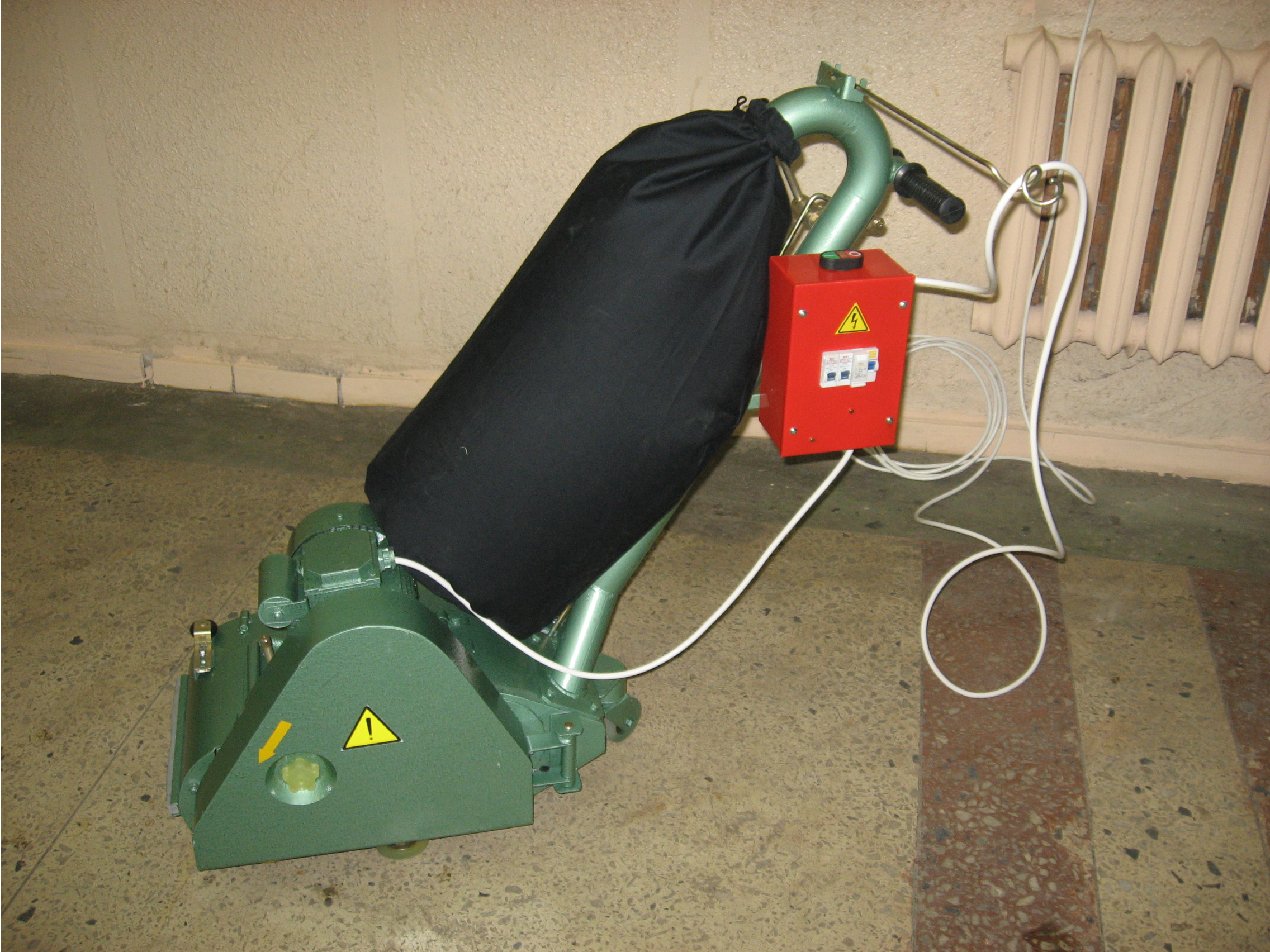 Машины паркетошлифовальныеСО-206А	СО-206.1Аг. Минск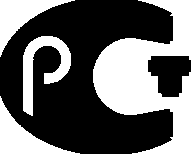 МАШИНЫ ПАРКЕТОШЛИФОВАЛЬНЫЕСО – 206А;	СО-206.1АПаспортСО-206А.00.000 ПС1Паспорт является объединенным документом, содержащим техническое описание изделия, указания по эксплуатации, технические данные, гарантии изготовителя.Изготовитель оставляет за собой право на внесение незначительных конструктивных усовершенствований, которые могут быть не отражены в данном документе.По	вопросам	приобретения	продукции	«МИСОМ	ОП»	обращайтесь	к официальному дилеру в Российской Федерации:ЗАО «Компания БИС-ЗИТАР»115201, г. Москва, Каширский проезд, д.1/1,тел. /факс: (495) 232-18-21, 232-18-22 (многоканальные) www.zitar.ru	e-mail: box@zitar.ru1 ОСНОВНЫЕ СВЕДЕНИЯ ОБ ИЗДЕЛИИНаименование и индекс изделия:Машина паркетошлифовальная СО-206А (СО-206.1А)Наименование изготовителя - ОАО «МИСОМ ОП» Беларусь 220089, г. Минск, ул. Железнодорожная , 27, к.1E-mail:misom@mail.ru;www.misom.by тел/факс 226 30 94, 226 31 60Номер технических условий - ТУ BY 100260116.088-20112 НАЗНАЧЕНИЕ ИЗДЕЛИЯ2.1 Машины паркетошлифовальные СО-206А, СО-206.1А (далее машины), в соответствии с рисунками 1, 2, предназначены для шлифования паркетных полов, уложенных в соответствии с действующими СНиП и других деревянных полов после предварительной строжки.Машины могут быть использованы при ремонте полов для снятия мастики и лакокрасочных покрытий в промышленном, гражданском и сельском строительстве и не предназначены для эксплуатации во взрывопожароопасных зонах по ПУЭ.2.2 Питание машин осуществляется от сети переменного тока частотой (50  1,0) Гц :СО-206А- трехфазной, напряжением (380±38) В с глухо-заземленной нейтралью; СО-206.1А- однофазной, напряжением (220±22) В только через устройствозащитное (УЗО) 2Р «ЩИТ» 1-2-2-2.2.3	Машины	соответствуют	климатическому	исполнению	У,	категория размещения 3 по ГОСТ 15150 - 69 при температуре окружающего воздуха от 273 до 313 оК (от 0 до плюс 40 оС).23 ОСНОВНЫЕ ТЕХНИЧЕСКИЕ ДАННЫЕ3.1 Основные технические характеристики машин приведены в таблице 1.Таблица 1Наименование показателяПроизводительность, м2/ч, не менееЗначение показателя СО-206А	СО-206.1А50Ширина обрабатываемой полосы, мм, не менее	200 Потребляемая мощность, кВт, не более                                  2,6                        2,3Режим работыГабаритные размеры, мм, не болеедлинаширинавысотаМасса, кг,не болееПродолжительный S1 по ГОСТ 183-7411604001000753.2 Характеристики подшипников качения приведены в таблице 2.Таблица 2Номер подшипника160202 180502 180304 180205Обозначение документа на поставкуГОСТ 8882-75 ГОСТ 8882-75 ГОСТ 8882-75 ГОСТ 8882-75Основные размеры, мм15х35х11 15х35х14 20х52х15 25х52х15Количество на изделие2 3 3 23.3 Характеристика стандартных уплотнений приведена в таблице 3.Таблица 3НаименованиеМанжета 1.1-16х30-1Обозначение документа на поставкуГОСТ 8752-79Количество13.4 Характеристика ремней приведена в таблице 4.Таблица 4НаименованиеРемень 0 (Z) - 800 IV Ремень А - 900 IVОбозначение документа на поставкуГОСТ 1284.1-88 ГОСТ 1284.1-88Количество1 133.5 Характеристика шкивов приведена в таблице 5.Таблица 5 Наименование иобозначение Шкив электродвигателя СО-206М.01.001Шкив барабана СО-206М.00.002 Шкив вентилятора СО-206М.04.002Шкив натяжного ролика СО-206М.04.003Сечение ремня0/АА00Количество канавок1/2111Расчетный диаметр, мм135/901406365Наружный диаметр, мм140/96,6146,668703.6 Характеристика электрооборудования приведена в таблице 6, а схемы электрические принципиальные - на рисунке 9 для СО-206А, на рисунке 10 дляСО-206.1АТаблица 6 Обозначе	Наименование и обозначение ниеМ	ДвигательАИР-80В2У3 220/380В ТУ 16.525.564-84М	Двигатель АИРЕ 80 С2 У3 ГОСТ 28330-89Q	Выключатель автоматический «Щит» ВА 76-29-3/6АГОСТ Р 50345-99S1	Кнопка с подсветкой АРВВ-22Н S2Q          Выключатель автоматический «Щит»ВА 77-29-1/16 АГОСТ Р 50345-99К	Пускатель ПМЛ -1100 04БТУ 16-ИГЕВ.644 131.ООТУ-99Техническая характеристикаМощность - 2,2 кВт Напряжение - 380 В Номин. ток- 4,7 А Кол.об. в мин. -2850 Исполнение IM1081 Мощность - 2,2 кВт Напряжение – 220 В Номин. ток- 14,3 А Кол.об. в мин.-2790 Исполнение IM1081 Номин. ток- 6 А Напряжение - 380 В Частота - 50 ГцНомин. ток- 10 А Напряжение - 380 В Частота - 50 Гц Номин. ток- 16 А Напряжение - 230 В Частота - 50 ГцНомин. ток- 10 А Напряжение - 220 В Частота - 50 ГцКоличествоСО-206А	СО-206.1А1	--	11	-1	1-	2-	1К	Пускатель ПМЛ-1100 04БТУ 16-ИГЕВ.644 131.ООТУ-99F	Устройство защитное (УЗО) 2Р «ЩИТ» 1-2-2-2/16/30ГОСТ 50 807-95Н	Лампа (входит в АРВВ-22Н)R	Резистор МЛТ-0,5-100 кОм±10% ОЖО 467.180 ТУХ	Вилка штепсельная евро У-255 Х1/2	Вилка 015 ГОСТ 29 146.1-91 Х1/1	Розетка 215 ГОСТ 29146.1-91Номин. ток- 10 АНапряжение - 380 В	1	-Частота - 50 ГцНомин. ток- 16 АНапряжение - 220 В	-	1 Частота - 50 Гц1	111 1143.7 Сведения о содержании драгоценных металловСведения о содержании драгоценных металлов предоставлены в таблицах 7 и 8.Таблица 7 Для СО-206АНаименование и обозначениеКоличество в изделии, шт.Драгоценный металлнаименование	масса, гВыключатель автоматический	1 «Щит» ВА 76-29-3/6АПускатель	1 ПМЛ 1100 04Б; 380 ВРезистор МЛТ-0,5- 100 кОм±10%	1серебро	0,42серебро	0,8485серебро	0,0069ИТОГО:	серебро	1,2754Таблица 8 Для СО-206.1АНаименование и обозначениеКоличество в изделии, шт.Драгоценный металлнаименование	масса, гВыключатель автоматический	2 «Щит» ВА 77-29-1/16 А; 230В; 50 ГцПускатель	1 ПМЛ 1100 04 Б;220 ВУстройство защитное (УЗО) 2Р	1 «Щит»1-2-2-2 /16/30ИТОГО:серебро	0,28серебро	0,8485серебро	0,964серебро	2,09254 КОМПЛЕКТНОСТЬКомплект поставки машин приведены в таблице 9.Таблица 9Количество Обозначение	Наименование	СО-206А	СО-206.1АСО-206А СО-206.1АСО-206А. ПССО-206М.10СО-206.15Машина паркетошлифовальная Машина паркетошлифовальнаяМашина паркетошлифовальная ПаспортПылесборник ПринадлежностиКлюч1                        --                        11	11	12	255 УСТРОЙСТВО И ПРИНЦИП РАБОТЫ5.1 Машина, в соответствии с рисунками 1, 2, состоит из корпуса 1 с крышкой 1а, шлифовального барабана 2 со шкивом 27, вентилятора 3 со шкивом 34 и натяжным роликом 34а, стойки 4 с механизмом управления, двигателя 5 со шкивом 14, плиты двигателя 6, винта натяжного 7, устройства ходового 8, колеса заднего 9, кожуха 11, электрооборудования 12, пылесборника 13, упора 15.Привод шлифовального барабана осуществляется посредством клинового ремня 10, вентилятора – посредством ремня 10а.Барабан шлифовальный (сечение А-А), в соответствии с рисунком 1, установлен консольно на валу 21, и крепится гайкой 22 на конусном хвостовике вала. Посредством этой же гайки производится съём барабана с вала. Покрытие корпуса барабана выполнено из губчатой листовой резины 25, что обеспечивает плотное прилегание шлифовальной шкурки 26 к обрабатываемой поверхности по всей ширине барабана. Размеры резинового листа указаны в соответствии с рисунком 4, а размеры шлифовальной шкурки указаны соответствии с рисунком 6. Для крепления шлифовальной шкурки на барабане предусмотрены два зажимных валика 27а	в соответствии с рисунком 3.Вентилятор сечение Б-Б, в соответствии с рисунком 1, установлен в полости корпуса и служит для удаления пыли из зоны шлифования. Улитка вентилятора является частью корпуса машины, корпус вентилятора 28 через прокладку 35 крепится к улитке винтами 36, крыльчатка 29 установлена на валу 30. Регулировочные прокладки 32 используются при установке шкива 34 для обеспечения соосности канавок шкивов.Стойка 4 нижним фланцем через прокладку 31 соединена с выходным патрубком улитки. Пылевоздушная смесь из зоны шлифования отводится через внутреннюю полость стойки в пылесборник 13, изготовленный из ткани. На стойке предусмотрены кронштейны для установки электрооборудования 12, держатель кабеля 38 и рукоятка 39.На правой боковой поверхности стойки управления на общем кронштейне закреплены рукоятки 41 и 41а в соответствии с рисунком 2. При помощи рукоятки 41 через систему тяг 42 производится перевод машины в транспортное или рабочее положение, когда шлифовальный барабан соприкасается с поверхностью пола. Для перевода машины в рабочее положение рукоятку медленно опускают и в процессе работы не фиксируют. В процессе работы приподнимать и опускать барабан относительно поверхности пола удобнее с помощью рукоятки 41а.Давление барабана на поверхность пола регулируют ручкой 43 посредством пружины 44 и тяги 45 в соответствии с рисунком 2.Перевод машины в транспортное положение осуществляется перемещением рукоятки 41 в крайнее верхнее положение. Ходовое устройство посредством тяги 42 и кронштейна 46 отжимает барабан от поверхности пола.Плита,	на	которой	устанавливается	двигатель,	выполнена	поворотной относительно корпуса для обеспечения возможности установки и натяжения ремня. Винт натяжной обеспечивает возможность смещения плиты двигателя и регулировки натяжения ремня.Кожух клиноременной передачи крепится к корпусу машины шарнирно.Ходовое устройство, в соответствии с рисунком 7, служит для перемещения машины при работе и в транспортном положении. Колеса 4 установлены на эксцентриках 3, которые крепятся к кронштейну болтами 2, что позволяет отрегулировать положение барабана относительно обрабатываемой поверхности пола, кронштейн 1 крепится шарнирно к корпусу машины.Заднее колесо рояльного типа 9, в соответствии с рисунком 1, установлено на кронштейне и крепится к корпусу машины болтами.Упор 15 предназначен для ограничения расстояния от торца барабана до стены. Схема установки упора показана в соответствии с рисунком 5.6Из помещения в помещение машина транспортируется на ходовом устройстве. Кроме того, возможна переноска машины вручную. Для этого служит выдвижнаярукоятка 48, установленная на корпусе, и рукоятки 39 стойки 4. Они же служат для строповки машины в случае транспортировки ее грузоподъемными механизмами в соответствии с рисунком 8.5.2 Электрооборудование включает в себя пульт с пускозащитной аппаратурой, штепсельное соединение и токоведущий кабель. Электрические принципиальные схемы машин СО-206А и СО-206.1А представлены соответственно на рисунках 9 и 10.В Н И М А Н И Е !Включать двигатель можно только при поднятом шлифовальном барабане. Перед включением необходимо проверить вращением барабана от руки отсутствие затираний и перетяжки ремней.5.2.1 Машина СО-206А подключается в трехфазную сеть переменного тока напряжением 380 В частотой 50 Гц с глухозаземленной нейтралью при помощи штепсельного соединения XI в соответствии с рисунком 9.При включении автоматического выключателя Q и кнопки S2 "Пуск" напряжение подается на катушку пускателя К, который срабатывает и силовыми контактами К подает питание на обмотку асинхронного двигателя М. Происходит пуск привода. При этом замыкающий контакт К пускателя блокирует контакт, включившей его кнопки S2.При включении кнопки S1 "Стоп" катушка пускателя К обесточивается, силовые контакты пускателя разрывают цепь питания электродвигателя и происходит остановка привода. После этого необходимо отключить автоматический выключатель.Электрическая схема машины обеспечивает следующие виды защиты: - от коротких замыканий (Q);- нулевую блокировку (S2, К).После срабатывания автоматического выключателя производить ручной возврат повторным включением рукоятки автоматического выключателя разрешается не ранее чем через 2 мин.5.2.2 Машина СО-206.1А подключается к однофазной сети переменного тока напряжением 220 В через выключатель Q, устройство защитного отключения F и вилку с заземляющим контактом Х в соответствии с рисунком 10.Перед каждым включением машины необходимо проверить работоспособность устройства защитного отключения F:а) рукоятку выключателя Q перевести в положение "ВКЛ";б) рукоятку устройства защитного отключения перевести в положение "I"; в) нажать кнопку Т "ТЕСТ", при этом нагрузка должна отключиться;г) если при нажатии кнопки Т "ТЕСТ" отключения не произойдет, рукоятку устройства защитного отключения F перевести в положение "О", определить неисправность и устранить ее.В случае несрабатывания устройства F дальнейшая эксплуатация машины запрещается до устранения неисправности.Работа электрической схемы машины происходит следующим образом. Напряжение однофазной сети 220 В подается на контакты выключателя Q иустройства защитного отключения F.При включении выключателя Q, УЗО F и кнопки S2 «Пуск» напряжение подается на катушку пускателя К, который срабатывает и силовыми контактами К подает питание на обмотку асинхронного двигателя М. При этом замыкающий контакт К пускателя блокирует контакт, включившей его кнопки S2. Происходит пуск привода машины.При включении кнопки S1 «Стоп» катушка пускателя К обесточивается, силовые контакты пускателя разрывают цепь питания электродвигателя и происходит остановка привода машины. После этого отключить УЗО F,выключатель Q, вилку Х вынуть из розетки.Электрическая схема машины защиты:7СО-206.1А обеспечивает следующие виды- защита людей от поражения электрическим током при возникновении фазных утечек на землю F;-	от коротких замыканий Q; -	нулевую защиту S1, S2, К.После срабатывания устройства защитного отключения производить повторное включение машины ЗАПРЕЩАЕТСЯ (до выяснения причины)После срабатывания автоматического выключателя производить ручной возврат повторным включением рукоятки автоматического выключателя разрешается не ранее чем через 2 мин.6 МЕРЫ БЕЗОПАСНОСТИ6.1 К работе с машиной должны допускаться лица не моложе 18 лет, прошедшие инструктаж и обучение безопасным методам труда, проверку знаний правил безопасности и инструкций в соответствии с занимаемой должностью применительно к выполняемой работе с присвоением соответствующей квалификационной группы по электробезопасности и не имеющие медицинских противопоказаний, установленных Министерством здравоохранения РБ.В Н И М А Н И Е !Машину СО-206А подключать к трехфазной сети напряжением 380 В только при наличии надежного защитного заземления (зануления).Работать с машиной СО-206.1А подключать к однофазной сети напряжением 220 В через устройство защитного отключения и вилку с заземляющим контактом.Питающая сеть должна быть рассчитана на пусковой ток, который при запуске машины составляет  58 А.ПЕРЕД НАЧАЛОМ РАБОТЫ ПРОВЕРИТЬ :-	исправность устройства защитного отключения (СО-206.1А);-	целостность цепи заземления (зануления) машины СО-206А (величина сопротивления цепи заземления машины не должна превышать 0,1 Ом);-	отсутствие замыканий на корпус (величина сопротивления изоляции электрооборудования относительно металлических нетоковедущих частей машины не менее 2,0 МОм);-	исправность заземляющего устройства СО-206А, к которому подключается машина;-	целостность диэлектрических перчаток и резиновой оболочки питающего кабеля;-	наличие надежного электрического контакта в местах присоединения концов кабельных жил и проводов "под винт";-	правильность подключения нулевого защитного провода переносного питающего кабеля к нулю питающего пункта машины СО-206А;-	свободный ход толкателей кнопок поста управления; -	затяжку резьбовых соединений;-	крепление барабана на валу и натяжение ремней.Все виды ремонта электрооборудования машины, измерения и проверку сопротивления	изоляции	электрооборудования	относительно	корпуса	машины, проверку защитных средств и заземляющего устройства может выполнять только электротехнический персонал, имеющий квалификационную группу не ниже III.15При перерыве в работе, ремонте, прекращении подачи электроэнергии машину следует отключить от сети, для чего необходимо нажать кнопку "Стоп" выключателя(СО-206.1А)	рукоятку	автоматического	выключателя	поставить	в	положение "отключено". Вилку питающего кабеля вынуть из розетки.В Н И М А Н И Е !Во время работы машины запрещается касаться одновременно ее металлических	частей	и	металлических	коммуникаций	в	помещении (трубопроводов, радиаторов и т.п.).При подключении машины следить за тем, чтобы вращение барабана происходило только по направлению стрелки на ограждении ременной передачи.Запрещается работать на машине со снятым защитным кожухом;ВО ВРЕМЯ РАБОТЫ С МАШИНОЙ НЕОБХОДИМО:-	не допускать включение УЗО после срабатывания его защиты, не устранив повреждения (СО-206.1А);-	не допускать скручивания, натяжения и крутых изгибов кабеля;-	не допускать попадания кабеля под колеса и в рабочий орган машины; -	не допускать рассоединения штепсельного соединения под нагрузкой; -	не допускать попадания пыли и влаги в штепсельное соединение;-	не допускать устранения неисправностей во время работы;-	не допускать шлифование загрязненных полов, а также полов, имеющих выступающие гвозди и другие металлические включения.6.2 Уровни звука и звукового давления в октавных полосах частот не превышают значений, указанных в таблице 10.Таблица 10 Среднегеометрические частоты в октавных полосах,ГцУровни звукового давления, дБ, не болееУровни звука, Lа, дБа31,5	63	12568	65	73250	500	1000	2000	4000	800082	82	78	72	66	5783ВНИМАНИЕ:Допустимое суммарное время работы,	без применения средств индивидуальной защиты (СИЗ) органа слуха, не более 3,18 часа в смену на одного работающего.С применением СИЗ по ГОСТ 12.4.051-87 время работы не ограничено.6.3 Вибрационные характеристики по СанПиН 2.2.2.11-34, не превышают указанных в таблице 11Таблица 11Вид вибрационной характеристикиОсь измеренияУровни виброускорения, дБ, в октавных полосах со среднегеометрическими частотами, Гц8	16	31,5	63	125	250	500	1000ZлЛокальная вибрация	XлYл46	47	72	7342	55	67	7946	44	72	8081	76	78	7482	73	77	7778	75	75	73Данные приведены в п.п.6.2 и 6.3 по результатам Акта гигиенической экспертизы №10-4-11-31 от 03.03.2006 г.166.4 При эксплуатации машины должны соблюдаться "Общие правила пожарной безопасности Республики Беларусь для промышленных предприятий ППБ РБ 1.01-94".6.4.1 Машина не предназначена для работы в пожароопасных и взрывоопасных зонах по ПУЭ.6.4.2 В помещении, где производиться шлифовка полов, категорически ЗАПРЕЩАЕТСЯ:- курить, пользоваться открытым пламенем, пользоваться электронагреватель-ными приборами с открытой спиралью.- хранить легковоспламеняющиеся жидкости, вещества и газовые баллоны.6.4.3 После окончания шлифовки и в конце рабочего дня необходимо тщатель-но очистить пылесборник и машину от пыли.6.4.4 Персонал, работающий на машине, ОБЯЗАН знать и выполнять требования пожарной безопасности, а также соблюдать и поддерживать противопожарный режим.7 ПОДГОТОВКА ИЗДЕЛИЯ К РАБОТЕ И ПОРЯДОК РАБОТЫ7.1 Перед началом работы необходимо выполнить все требования раздела 6 настоящего паспорта.В Н И М А Н И Е !Перед началом работы тщательно очистить пол от металлических предметов, строительного мусора и грязи, выступающие гвозди утопить или удалить.Отрегулировать положение ограничителя в соответствии с рисунком 5 таким	образом,	чтобы	барабан	машины	находился	на	необходимом расстоянии от стены.На машине применяется шлифовальная шкурка на саржевой (матерчатой) основе в соответствии с рисунком 6.Для закрепления шкурки следует поднять переднюю крышку и ключами повернуть зажимные валики барабана так, чтобы лыски находились напротив друг друга. Один конец шлифовальной шкурки заправить в паз барабана на 2/3 его глубины. Вращая барабан, обтянуть вокруг него шкурку, затем заправить в паз второй конец шкурки. Одновременным поворотом зажимных валиков навстречу друг другу не менее, чем на 1/4 оборота натянуть и закрепить шлифовальную шкурку.Для лучшего крепления шлифовальной шкурки мелкой и средней зернистости рекомендуется проложить между валиками полоску фибры или картона шириной 25мм и длиной, равной длине барабана.З А П Р Е Щ А Е Т С Я	применять металлические прокладки. Закрепленная шкурка должна плотно прилегать к поверхности барабана.Чтобы отрегулировать положение барабана относительно обрабатываемой поверхности, нужно поднять рукоятку 41, в соответствии с рисунком 2, в крайнее верхнее положение и отрегулировать тягу 42 муфтой 46 таким образом, чтобы в нерабочем положении между барабаном и обрабатываемой поверхностью был зазор 6  10 мм.Параллельное	положение	шлифовального	барабана	относительно обрабатываемой поверхности достигается регулировкой ходовых колес, в соответст-вии с рисунком 7, при помощи эксцентриковых осей 3.Подключить машину к питающей сети 220В или 380В, в зависимости от типа, через соответствующее защитное устройство, соблюдая меры безопасности, указанные в разделе 6 настоящего паспорта.17 7.2 Порядок работы с машиной СО-206.1А7.2.1 Рукоятку автоматического выключателя при поднятом барабане установить в положение "включено".7.2.2 Нажать кнопку Т "ТЕСТ" устройства защитного отключения F и убедиться в его исправности.7.2.3 Нажать кнопку "Пуск" на пульте управления машиной.7.2.4 Аккуратно опустить барабан при помощи рукоятки 41, в соответствии с рисунком 2, и медленным перемещением машины проводить шлифовальные работы, соблюдая меры безопасности, указанные в разделе 6 настоящего паспорта. При необходимости можно поднять барабан над полом не выключая двигатель с помощью рукоятки 41а.7.2.5 Отключить машину нажатием кнопки "Стоп" на пульте управления, предварительно подняв барабан при помощи рукоятки 41 в соответствии с рисунком 2.7.3	При подключении машины следить за тем, чтобы вращение барабана происходило только по направлению стрелки на ограждении ременной передачи.В процессе эксплуатации следует периодически проверять натяжение ремней от двигателя к барабану и вентилятору. Ремень правильно натянут, если при нажатии на ветвь ремня усилием 1,8-2,0 кгс величина прогиба ветви будет 4-4,5 мм .Для достижения требуемой чистоты поверхности и полного использования шлифовальной шкурки необходимо ручкой 43, в соответствии с рисунком 2, регу-лировать давление барабана на обрабатываемую поверхность.Максимальное давление барабана достигается отвинчиванием ручки 43 до упора в ограничитель 47 в соответствии с рисунком 2. Работать без ограничителя запрещается.Чистое шлифование шкуркой мелкой зернистости и обдирочное шлифование крупнозернистой шкуркой производят при небольшом давлении. Если в процессе работы шкурка засалилась, давление следует увеличить.Пылесборник следует заполнять не более чем на половину его объема.В Н И М А Н И Е !Во время работы не допускается попадание электрического кабеля под шлифовальный барабан и ходовое устройство.По окончании работы рукояткой 41, в соответствии с рисунком барабан и отключить машину.На объекте машину транспортируют за ручку корпуса, и ручки управления.2, поднятьмеханизма8 ТЕХНИЧЕСКОЕ ОБСЛУЖИВАНИЕ И ТЕКУЩИЙ РЕМОНТВ период эксплуатации машина нуждается в ежесменном и периодическом техническом обслуживании.Ежесменное техническое обслуживание включает следующие работы: - очистку машины от грязи и пыли;- проверку и подтяжку (при необходимости) крепежных деталей; - проверку надежности контактов заземления;- проверку целостности резиновой оболочки питающего кабеля;- проверку надежности и затяжку электрических контактов в местах подсоедине-ния концов жил проводов и кабелей под винт.Периодическое техническое обслуживание № 1 (ТО-1) проводят через каждые 500 часов работы машины в такой последовательности:- выполняют работы по ежесменному техническому обслуживанию;- проверяют надежность уплотнений подшипников барабана, боковых колес и заднего ролика;- очищают систему отвода от древесной пыли;18- устраняют выявленные неисправности в узлах электрооборудования; - плотно затягивают все резьбовые соединения;- проверяют сопротивление изоляции (должно быть не менее 2 МОм).Периодическое техническое обслуживание № 2 (ТО-2) проводят через каждые 1000 часов работы машины в такой последовательности:- выполняют работы по ТО-1;- разбирают и очищают узел вентилятора; - разбирают и очищают узел барабана. ВНИМАНИЕ !Если машина попала под дождь или хранилась в сыром помещении, что является грубейшим нарушением правил эксплуатации, перед включением необходимо	измерить	сопротивление	изоляции	обмоток	двигателя. Двигатель, имеющий сопротивление изоляции обмоток менее 2 МОм, нужно просушить наружным обогревом при помощи ламп. Сушка считается законченной, если сопротивление изоляции обмоток относительно корпуса и между обмотками достигло 2 МОм, а затем в течение 2-3 ч не изменяется в сторону уменьшения.8.1 Рекомендации по ремонту и восстановлению резинового покрытия барабана. Заклеивание отдельных участков поврежденной губчатой резины 25, всоответствии с рисунком 1, и наклеивание новой пластины выполняют после обезжиривания ее с использованием клея ВЛН-9 (88-Н).Не следует срезать нижний слой резины в тех местах, где она прочно держится на барабане, т.к. резина проще и прочнее приклеивается к резине, чем к металлической основе.При полной замене покрытия барабана новую резиновую пластину толщиной 11-12 мм вырезают по размерам в соответствии с рисунком 4. Приклеивание выполняют при температуре (15-20)о С.Барабан устанавливают в вертикальное положение. Клей наносят ровным слоем кисточкой на барабан и пластину, дают подсохнуть. Наносят второй слой клея, равномерно прижимают резину к барабану по всей поверхности, используя при этом бандаж из бинта или другого мягкого материала.Выдерживают барабан в вертикальном положении 20-24 часа. Затем обтачивают резиновую поверхность барабана (до диаметра 185 мм) шлифовальной шкуркой на станке или передвигая машину с вращающимся барабаном по листу шлифовальной шкурки, закрепленной на полу. Не следует при этом прилагать большое усилие, чтобы резина не оторвалась от барабана.9 ВОЗМОЖНЫЕ НЕИСПРАВНОСТИ И СПОСОБЫ ИХ УСТРАНЕНИЯ9.1 Перечень возможных неисправностей и способы их устранения приведены в таблице 12.Таблица 12Наименование неисправ-ности, внешнее проявление и дополнительные признакиМашина оставляет на полу необработанную полосу или шлифует не по всей ширине барабанаВероятная причинаНеправильно отрегулировано положение барабанаСпособ устраненияОтрегулировать поло-жение барабана относи-тельно обрабатываемой поверхности с помощью эксцентриков ходовых колес19Наименование неисправности, внешнее проявление и дополнительные признакиШлифовальная шкурка срабатывается с одной стороныМашина сильно пылитПри включении двигатель не развивает оборотыУвеличение вибрации машиныДвигатель работает с повышенным шумом Двигатель перегреваетсяПри нажатии рукояткиУЗО не включается (напряже-ние в сети имеется,предо-хранители исправны)Вероятная причинаТо жеНе работает вентилятор, забита система отвода пылиСлабое натяжение ремня вентилятораПылесборник заполнен более 1/2 его объема.Стенка пылесборника перекры-вает выходное отверстие патрубкаПлохое натяжение шлифоваль-ной шкурки на барабанеШирина шлифовальной шкурки больше ширины барабана Отсутствие или резкое падение напряжения в сетиНеисправность в аппаратуре питанияУвеличена нагрузка на электро-двигатель из-за чрезмерного натяжения ремней или затира-ние ремней об ограждение Неправильно установлен или плохо закреплен барабан Плохо заправлена шкурка на барабанеИзнос подшипников двигателяПовреждены подшипникиПонижено (повышено) напряже-ние сетиЧастые пуски двигателя или перегрузкаИмеется замыкание фазы на корпус машины или на землюСпособ устраненияТо жеПроверить исправность вентилятора, очистить систему отвода пылиОтрегулировать натяжение ремняОчистить пылесборникПравильно установить пылесборникПодрезать или повтор-но натянуть шлифо-вальную шкуркуТо жеУстановить и устранить причину отсутствия или падения напряженияУстранить неисправность аппаратуры питанияПроверить натяжение ремней, устранить затираниеПроверить установку и крепление барабана. Заправить правильноЗаменить подшипникиЗаменить подшипникиУстановить необходи-мое напряжение в сетиНе допускать включения двигателя с интервалом менее 10 мин. Уменьшить нагрузкуУстранить неисправность2010 ПРИЕМКА, КОНСЕРВАЦИЯ, УПАКОВКА10.1 Свидетельство о приемкеМашина паркетошлифовальная наименование изделияСО-206А (СО-206.1А)обозначение	заводской номеризготовлена и принята в соответствии с обязательными требованиями государственных стандартов, действующей технической документацией и признана годной для эксплуатации.М Пличная подпись должностного	расшифровка подписи лица, ответственного за приемкугод, месяц, число10.2 Машина паркетошлифовальная СО-206А (СО-206.1А) подвергнута консер-вации согласно требованиям, предусмотренным конструкторской документацией.10.3 Машина паркетошлифовальная СО-206А (СО-206.1А) поставляется без упаковки.11 ТРАНСПОРТИРОВАНИЕ, ХРАНЕНИЕ И УТИЛИЗАЦИЯ11.1	Транспортирование	машины	должно	производиться	любым	видом транспорта в соответствии с правилами транспортирования, действующими на этих видах транспорта.11.2 Не допускается сбрасывать изделие при разгрузке или другие действия, которые могут причинить повреждения элементами конструкции.11.3 Условия хранения 2, условия транспортирования – по условиям хранения 5 по ГОСТ 15150-69.Условия транспортирования в части воздействия механических факторов С по ГОСТ 23170-78.11.4 Материалы, из которых изготовлены машины, не представляют опасности для жизни и здоровья людей или окружающей среды после окончания срока эксплуатации.2112 ГАРАНТИИ ИЗГОТОВИТЕЛЯ12.1 Гарантийный срок эксплуатации - 12 месяцев со дня продажи. В случае отсутствия отметки о дате продажи гарантийный срок считается с даты изготовления машины.В течение этого периода изготовитель обязуется безвозмездно заменять или ремонтировать вышедшие из строя по вине изготовителя детали и узлы машины паркетошлифовальной.12.2 Нормативный срок службы – 4 года.12.3 Гарантия не распространяется на машины:- имеющие внешние механические или термические повреждения;- со вскрытой и подвергавшейся ремонту вне сервисной мастерской механической или электрической частью;- хранившиеся или эксплуатировавшиеся с нарушениями правил хранения или условий эксплуатации и технического обслуживания, изложенными в паспорте на машину;Гарантийный срок не распространяется на резину, наклеенную на шлифовальный барабан.12.5 Паспорт не действителен без штампа изготовителя.Адреса предприятий по гарантийному ремонту строительно-отделочных машин:Республика Беларусь, 220014, г. Минск, ул. Минина, 14 т/ф 222-06-64Российская Федерация,	ООО «Зитар-Сервис»г. Москва, ул. Донецкая, д. 30, тел./факс: (495) 234-19-86E-mail: remont@zitar.ru22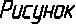 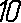 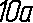 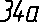 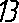 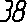 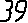 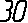 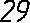 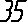 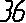 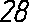 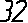 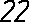 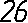 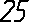 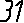 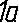 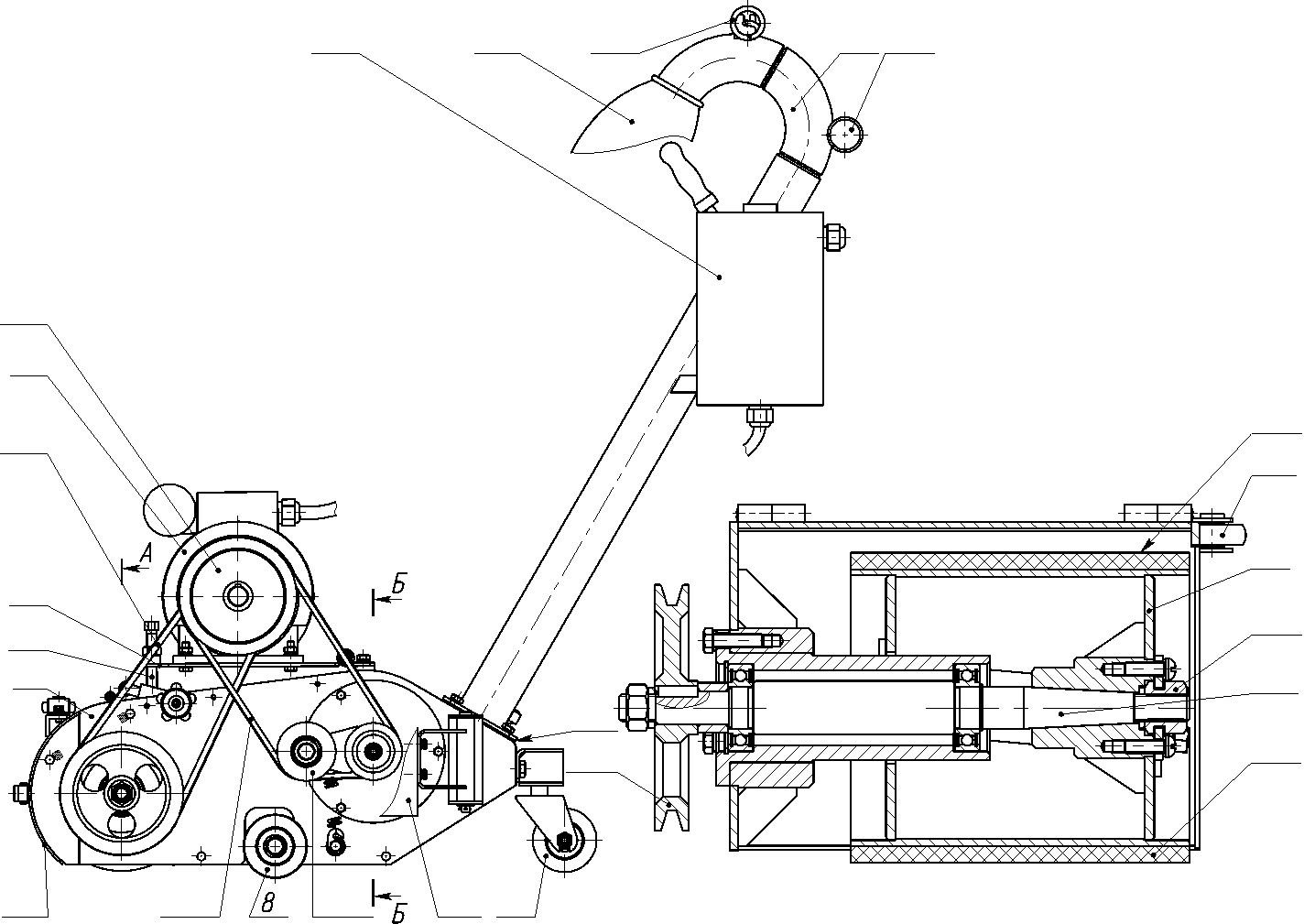 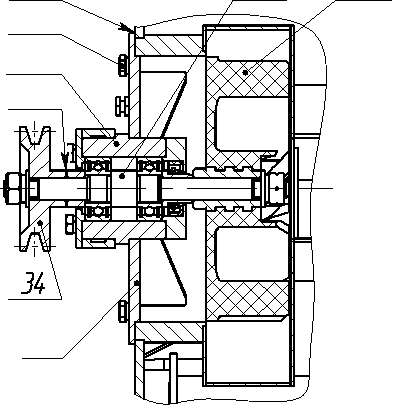 Рисунок 1841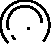 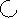 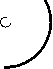 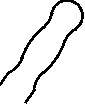 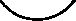 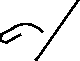 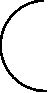 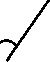 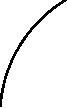 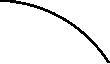 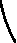 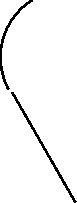 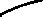 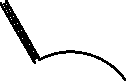 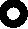 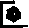 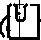 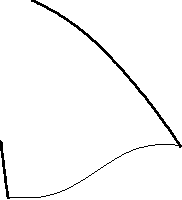 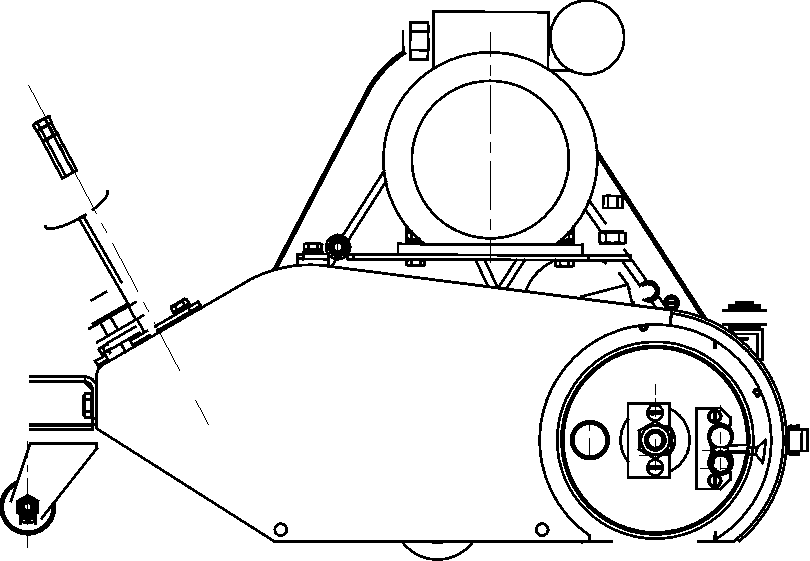 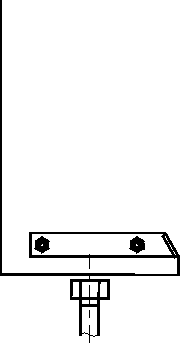 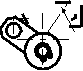 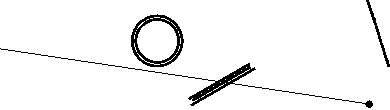 41а42	484647434445Рисунок 29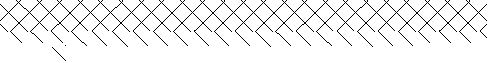 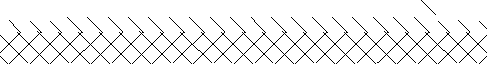 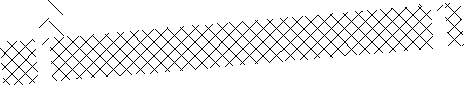 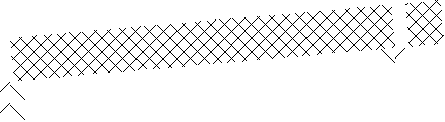 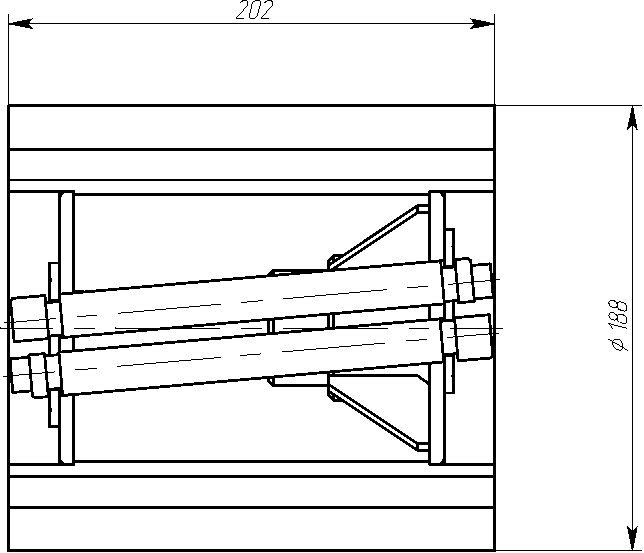 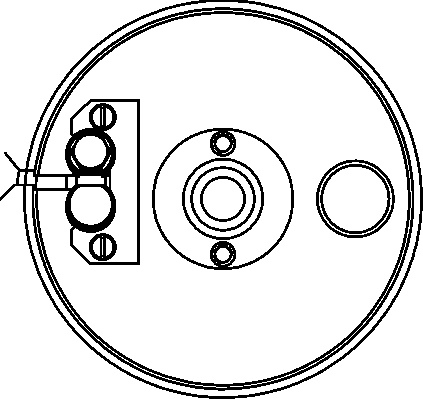 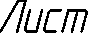 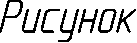 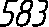 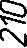 Рисунок 3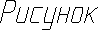 Рисунок 4-Лист резиновый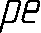 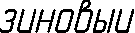 10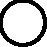 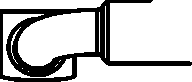 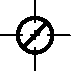 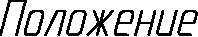 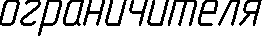 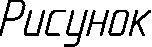 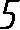 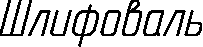 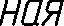 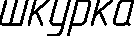 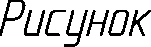 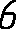 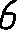 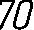 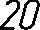 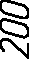 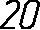 Рисунок 5 – Схема установки упора11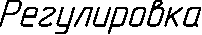 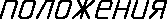 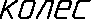 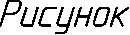 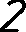 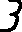 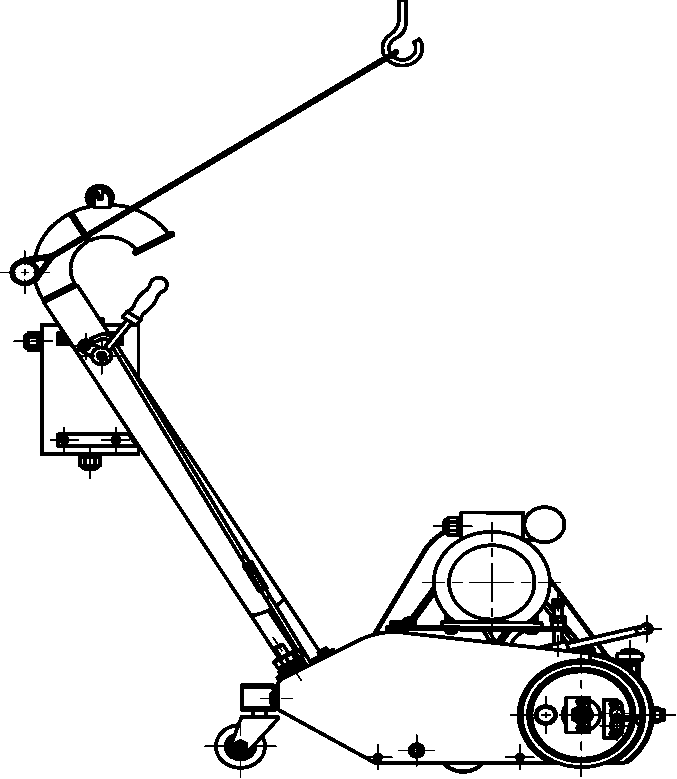 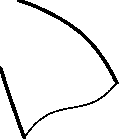 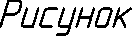 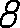 Рисунок 7 - Регулировка положения колесРисунок 8 - Схема строповки машины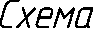 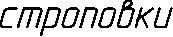 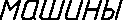 12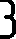 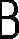 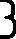 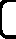 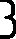 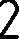 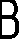 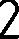 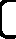 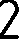 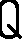 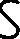 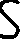 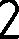 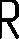 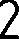 Сеть	380 В, 50 ГцМ	МРисунок 9 - Схема электрическая принципиальная машины СО-206А13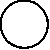 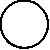 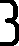 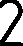 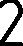 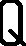 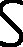 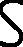 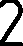 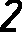 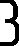 Сеть	220 В, 50 ГцРисунок 10 - Схема электрическая принципиальная машины СО-206.1А(вариант с однофазным двигателем)14Т А Л О Н	No	 1  на гарантийный ремонт 	             изготовленной 	            /дата изготовления/Продано 	/наименование предприятия/Дата продажи 	            	            	Штамп предприятия 	            /личная подпись продавца/Владелец 	            	            	            	            	/фамилия, инициалы,домашний адрес и личная подпись/ Выполненные работы по устранению неисправностей:Механик ремонтного предприятия/личная подпись/Дата  	            	Владелец 	            /личная подпись/ Начальник/наименование ремонтного предприятия/Штамп	Дата 	            	/личная подпись/Т А Л О Н	No	 2  на гарантийный ремонт 	            	 изготовленной 	            /дата изготовления/Продано 	/наименование предприятия/Дата продажи 	            	            	Штамп предприятия 	            /личная подпись продавца/Владелец 	            	            	            	            	/фамилия, инициалы,домашний адрес и личная подпись/ Выполненные работы по устранению неисправностей:Механик ремонтного предприятия/личная подпись/Дата  	            	Владелец 	            /личная подпись/ Начальник/наименование ремонтного предприятия/Штамп	Дата 	            	/личная подпись/23